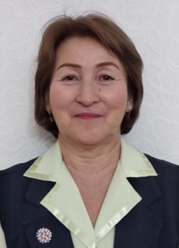 Казиева Алия Максутовна-18771 Атырауская областьг.Атырау     пос.Геолог.Общеобразовательная средняя школа им.К.И.СатбаеваУчитель математикиРешение текстовых задачХод урока:6.2А Действия над рациональными числамиШкола им.К.И.СатбаеваШкола им.К.И.СатбаеваДата:ФИО учителя: Казиева Алия Максутовна.ФИО учителя: Казиева Алия Максутовна.Класс: 6 «Д»Количество Количество Класс: 6 «Д»присутствующих:отсутствующих:Тема урокаРешение текстовых задачРешение текстовых задачЦели обучения, которые достигаются на данном уроке (ссылка на учебную программу)6.5.1.4решать текстовые задачи с рациональными числами;6.5.1.4решать текстовые задачи с рациональными числами;Цели урокаУчащиеся будут:знать: как решать текстовые задачи с рациональными числами;уметь: составлять математические модели при  решении текстовых задач с рациональными числами;решать текстовые задачи с рациональными числами;обосновывает свое решение.Учащиеся будут:знать: как решать текстовые задачи с рациональными числами;уметь: составлять математические модели при  решении текстовых задач с рациональными числами;решать текстовые задачи с рациональными числами;обосновывает свое решение.Критерии оцениванияКритерии оцениванияУчащийся:знает: как решать текстовые задачи с рациональными числами;умеет: составлять математические модели при  решении текстовых задач с рациональными числами;решать текстовые задачи с рациональными числами;обосновывает свое решение.Критерии оцениванияУчащийся:знает: как решать текстовые задачи с рациональными числами;умеет: составлять математические модели при  решении текстовых задач с рациональными числами;решать текстовые задачи с рациональными числами;обосновывает свое решение.Языковые целиУчащиеся будут:аргументировать свои выводы, работая в группе, при повторении теоретического материала на более высоком уровне;описывать ход своих действий и делать выводы;при устной работе обосновывать ответ, используя терминологию.Серия полезных фраз для диалога/ письма:какие величины надо знать, чтобы ответить на вопрос задачи?
какая из величин известна, а какая нет?что нужно знать, чтобы найти эту величину?как это узнать, исходя из условия задачи?Учащиеся будут:аргументировать свои выводы, работая в группе, при повторении теоретического материала на более высоком уровне;описывать ход своих действий и делать выводы;при устной работе обосновывать ответ, используя терминологию.Серия полезных фраз для диалога/ письма:какие величины надо знать, чтобы ответить на вопрос задачи?
какая из величин известна, а какая нет?что нужно знать, чтобы найти эту величину?как это узнать, исходя из условия задачи?Привитие ценностейУмение учиться, добывать самостоятельно информацию, анализировать ситуацию, адаптироваться к новым ситуациям, ставить проблемы и принимать решения, работать в команде, отвечать за качество своей работы, умение организовывать свое время.Привитие ценностей осуществляется посредством работ, запланированных на данном уроке.Умение учиться, добывать самостоятельно информацию, анализировать ситуацию, адаптироваться к новым ситуациям, ставить проблемы и принимать решения, работать в команде, отвечать за качество своей работы, умение организовывать свое время.Привитие ценностей осуществляется посредством работ, запланированных на данном уроке.Межпредметные связиСвязь с геометрией, с алгеброй. Показать связь с жизнью, через решение практических  и логических задач. Связь с геометрией, с алгеброй. Показать связь с жизнью, через решение практических  и логических задач. Предварительные знанияЗнание формул, арифметическая краткая запись условия задачи (цель этого этапа - осмысление задачи и выяснение связей между величинами). Знание различных форм записи, в том числе схематический чертёж или таблица всех известных и неизвестных данных задачи.Умение   систематизировать и обобщить знания, умения и навыки по решению задач разных типов.Знание формул, арифметическая краткая запись условия задачи (цель этого этапа - осмысление задачи и выяснение связей между величинами). Знание различных форм записи, в том числе схематический чертёж или таблица всех известных и неизвестных данных задачи.Умение   систематизировать и обобщить знания, умения и навыки по решению задач разных типов.Запланированные этапы урокаЗапланированная деятельность на уроке РесурсыНачало урока0 – 8 минСовет: Пробуй, а если не получается, то еще раз пробуй !Психологический настрой .«Метод пяти пальцев»ПРИВЕТ!Я, Желаю, тебе, Удачи !Расшифруйте тему сегодняшнего урокаИгра «Кто быстрее ? » Решив примеры на повторение и  подставляя значения в таблицу отгадаете название темы урока.1) 8 *(-3)+(-7);2) -2 *(-5)-12;3)35-(-7)*6;4)32:(-4)+5;5)64: (-16)-9;6)17-(-12):4;7)-21:(-3)-9;8)-42 : 6+10;9) 27-(-15):3;10) 4/5 : (-2/5);11)-1/2 *(-4)+4;12) (-1/2): (-1/12);На доске тема  урокаПриложение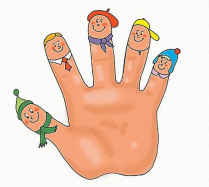 Середина урока6 - 8 минИндивидуальная работа.  Выполните тестВыбери правильный ответ.1. Запиши выражение частное суммы чисел 93 и (-43) и числа 25А.2 В. 5.С. 102. Вычисли значение:4а -15 если а= 15А.35.В.45.С.253.Решите уравнение: 36-4х=16А.9 В. 5.С.14.Найди сочетательное свойство сложения:А.а*в=в*аВ. а+в=в+аС. (а+в)+с=а+(в+с)5. Выражение, содержащее букву, называется...А.БуквеннымВ.ЦелымС.Числовым.Оценить правильность выполнения теста, при необходимости откорректироать информацию. КЛЮЧ1.А2.В3.В4.С5.АИндивидуальная работа.  Выполните тестВыбери правильный ответ.1. Запиши выражение частное суммы чисел 93 и (-43) и числа 25А.2 В. 5.С. 102. Вычисли значение:4а -15 если а= 15А.35.В.45.С.253.Решите уравнение: 36-4х=16А.9 В. 5.С.14.Найди сочетательное свойство сложения:А.а*в=в*аВ. а+в=в+аС. (а+в)+с=а+(в+с)5. Выражение, содержащее букву, называется...А.БуквеннымВ.ЦелымС.Числовым.Оценить правильность выполнения теста, при необходимости откорректироать информацию. КЛЮЧ1.А2.В3.В4.С5.АСередина урока13 - 26 минРабота с классом.Существуют различные методы решения текстовых задач: арифметический, алгебраический, графический, геометрический. Причем, задача по выбранному методу может быть решена различными способами. Рассмотрим один из методов.Решить задачу арифметическим методом - значит найти ответ на требование задачи с помощью арифметических действий над значениями, указанными в задаче. Выполняя решение задачи, нужно провести анализ текста задачи и последовательно ответить на вопросы:1. Какие величины надо знать, чтобы ответить на вопрос задачи?2. Какая из величин известна, а какая нет?3. Что нужно знать, чтобы найти эту величину?4. Как это узнать, исходя из условия задачи?Решить с учащимися задачи на повторениеДеление класса на группы . Прием «Геометрические фигуры» ( треугольник, квадрат, круг.Группы получают задания по уровням : базовый, средний, продвинутый.1 группа «Таблица». № 236, № 357, 361Критерий оценивания:Здесь учащиеся уровня базовый должны схематично показать решение задачи.Задание: вписать в таблицу вместо пропусков  положительные или отрицательные числа, или слова «долг, жара, поднялся»Дескрипторы: рассуждают смысл; чертят схему или заполняют таблицуПравильно расставляют слова или знаки.2 группа «Алгебра» № 296, № 404, №385Задание: Составляют математическую модель задачи.Дескрипторы: Составляют выражение и находят значение.3 группа «Логика» № 255,№ 421, №410Задание. Решают логические задачи олимпиадного характера.Дескрипторы: находят проценты,- определяют фальшивую монету путем рассуждения;Защита постеров, обсуждение в группах, взаимооценивание групп между собой, самооценивание.Заполнение листа оценивания.Учитель оценивает работу.Слушают мнение учащихся.Слайд 3Конец урока5-6  минБеседа. Рефлексия. « Плюс –минус- интересно»Необходимо заполнить таблицу из трех граф.В графу «Плюс» - записывается все, что понравилось на уроке, что было полезным и интересным.В графе «Минус» - пишут то, что показалось скучным и долгим.В графе «Интересно» - пишут интересные факты, о которых узнали на уроке, что бы еще хотелось узнать по данной теме вопросы к учителю.Домашнее задание: Составить пять текстовых задач на разные методы: арифметический, графический и логические задания.Приемы «Большой палец»Смайлики